ЭЛЕКТРОННОЕ ОБУЧЕНИЕ            Учебные материалы по дисциплине «ФИЗИКА»                      для учебных групп № 101, 104,105                 на период с 13.04.2020 г по 19. 04.2020 г.                                                            (Преподаватель Цыганко З.А.)Тема Потенциал и разность потенциалов.Связь между напряженностью и разностью потенциалов.Проводники и диэлектрики в электрическом поле.Для изучения теоретических тем пользоваться учебниками:1. Дмитриева В.Ф.  Физика для профессий и специальностей технического профиля. Учебник для образовательных учреждений начального профессионального образования. - М.:  Издательский центр «Академия», 2016. 2. Трофимова Т.И. Физика для профессий и специальностей технического и естественнонаучного профилей. Справочник. Учебное пособие для образовательных учреждений начального и профессионального образования. - М.:  Издательский центр «Академия», 2016.3. А. В. Фирсов. Физика для профессий и специальностей технического и естественно-научного профилей. Учебник для образовательных учреждений начального профессионального образования.- М.:  Издательский центр «Академия», 2012 (с.132-137) или другими аналогичными учебниками, расположенными на сайте электронной библиотеки (ЭБС) IPRBooks.Адрес сайта ЭБС: http://www.iprbookshop.ru           РЕКОМЕНДУЕМАЯ ЛИТЕРАТУРА Физика. Учебное пособие для СПОЧакак А.А., Летута С.Н.Теоретический материал для самостоятельного изученияСогласно идее Фарадея электрические заряды не действуют друг на друга непосредственно. Каждый из них создаёт в окружающем пространстве электрическое поле.Электрическое поле - это особый вид материи, посредством которой происходит взаимодействие зарядов. Скорость распространения электрического поля в вакууме равна 300000 км/с.Напряжённость Е - силовая характеристика электрического поля.Электрическое поле, напряженность которого одинакова во всех точках, называется однородным. Поле между параллельными пластинами однородноГлавное свойство электрического поля – это действие его на электрические заряды с некоторой силой.Напряжённость-это отношение силы, действующей на помещаемый в данную точку поля точечный заряд, к этому заряду.Если в данной точке пространства различные заряженные частицы создают поля, напряжённости которых Е1, Е2, то результирующая напряжённость поля в этой точке равна геометрической сумме напряжённостей этих полей. В этом состоит принцип суперпозиции полей.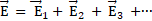 Заряд, помещенный в электрическое поле обладает потенциальной энергией.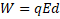 Потенциалом φ точки электростатического поля называют отношение потенциальной энергии Wn заряда, помещённого в данную точку, к этому заряду q.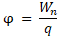 Напряжение – это работа, совершаемая полем при перемещении заряда 1Кл.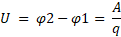 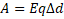 Примеры и разбор решения заданий1. К каждой позиции первого столбца подберите соответствующую позицию второгоРешение: вспомнив формулы величин, можем установить:2. В однородном электрическом поле напряжённостью 1 В/м переместили заряд -25 нКл в направлении силовой линии на 2 см. Найти работу поля, изменение потенциальной энергии заряда и напряжение между начальной и конечной точками перемещения.Решение.Работа электрического поля при перемещении заряда вдоль силовой линии:ΔA = - qΕΔd,при этом изменение потенциальной энергии равно: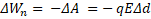 Напряжение между начальной и конечной точками перемещения равно: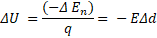 Вычисления:ΔA = -25 · 10-9 Kл · 103 B/м · 0,02 м = -0,5 мкДж;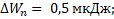 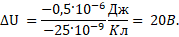 Ответ: 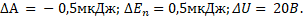                                                          Задания 1. Создать конспект по теме. 2. Решить задачи.1.По какой формуле определяют напряжённость электрического поля заряда в точке, удаленной на некоторое расстояние от него. Выберите один вариант ответа.2.Заполните пропуски в тексте.Электрическое поле, созданное неподвижными зарядами, называют____________- . Электрическое поле, напряжённость которого одинакова во всех точках, называется____________ .электростатическиммагнитнымоднороднымпостоянным3.Установите соответствие между физической величиной и формулой, ее характеризующей.1) Потенциальная энергия заряда в однородном электростатическом поле2) Разность потенциалов3) Напряжённость4) Потенциалa) qEdб) A/qв) F/qг) Wn/q4.Напряжённость электрического поля на расстоянии 1 м от точечного заряда 0,1 нКл равна                                                  НКлНКл? 5. Заряд 20 нКл переместился из точки с потенциалом 700 В в точку с потенциалом 200 В. При этом электрическое поле совершило работу                                                  мДж.ФИЗИЧЕСКИЕ ВЕЛИЧИНЫФОРМУЛЫНапряженность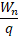 Потенциал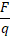 Потенциальная энергия заряда в однородном электростатическом поле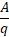 Разность потенциаловqΕdФИЗИЧЕСКИЕ ВЕЛИЧИНЫФОРМУЛЫНапряженностьПотенциалПотенциальная энергия заряда в однородном электростатическом полеqΕdРазность потенциаловE=F/qE=kq/r2E=U/ΔdE=A/qΔd